Student pathways and transitions stories – At a glance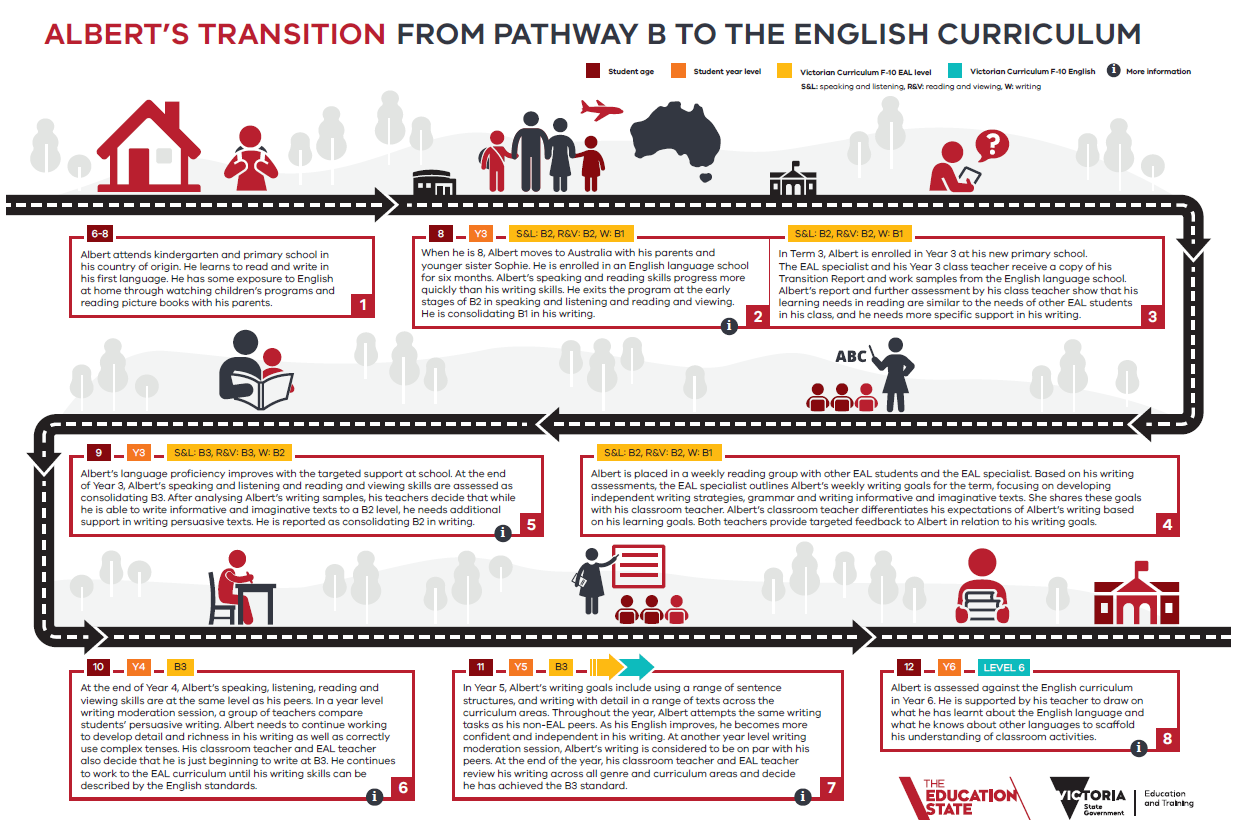 